-PREFEITURA MUNICIPAL DE VENÂNCIO AIRESSECRETARIA DE GESTÃO ADMINISTRATIVA E FINANCEIRA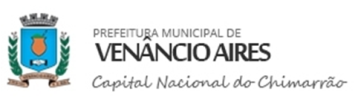 PROCESSO SELETIVO – EDITAL Nº 203/2018 EDITAL DE CONVOCAÇÃO E REPOSIÇÃOO MUNICÍPIO DE VENÂNCIO AIRES, através da SECRETARIA MUNICIPAL DE ADMINISTRAÇÃO, nos termos da Constituição Federal e Lei Orgânica Municipal, da Lei Federal n°. 11.788/08, lei municipal Lei nº 5.616/2014, que rege os estágios no Município de Venâncio Aires. Os candidatos convocados deverão apresentar-se na Rua Reinaldo Schmaedecke,1212, centro, escritório do Instituto Eccos (telefone 51 9-8614-3376), das 09:00 ás 12:00 e das 14:00 ás 17:00, até 05(CINCO) dias contados a partir desta publicação, munidos de original e cópia dos documentos solicitados no edital de abertura (documentos de identidade com fotografia- expedida por autoridade civil ou militar; CPF; 01 foto atualizada 3x4; comprovante de residência; comprovante de matrícula ou frequência da instituição de ensino), número do PIS e titulo Eleitoral.Nota: Fica autorizado o Instituto Eccos Estágios a convocar estagiários de acordo com a ordem de classificação final, até o preenchimento das vagas ofertadas pela Prefeitura Municipal Venâncio Aires.Prefeitura Municipal de Venâncio Aires, 01 de Fevereiro de 2019.Loreti Teresinha Decker Scheibler Secretária de Administração6ª CONVOCAÇÃOPEDAGOGIACLASSIFICAÇÃOCLASSIFICAÇÃONOMENOMENOTA FINAL32.LUGAR32.LUGARSARA DANIELA LOPESSARA DANIELA LOPES35,0033.LUGAR33.LUGARZELAINE PATRICIA FALEIROZELAINE PATRICIA FALEIRO35,0034.LUGAR34.LUGARLUCIANE ANDREIA FRANKENLUCIANE ANDREIA FRANKEN35,0035.LUGAR35.LUGARRITIELI DA SILVARITIELI DA SILVA32,5036.LUGAR36.LUGARMYLENA DAINE DOS SANTOSMYLENA DAINE DOS SANTOS32,5037.LUGAR37.LUGARSIMONE BEATRIZ HERMESSIMONE BEATRIZ HERMES32,5038.LUGAR38.LUGARRAQUEL DAIANE DA SILVEIRA FISCHERRAQUEL DAIANE DA SILVEIRA FISCHER32,5039.LUGAR39.LUGAR   JÉSSICA VALENTIM MOREIRA MANCHADO   JÉSSICA VALENTIM MOREIRA MANCHADO30,0022.LUGAR22.LUGARCLAUDIA INÊS BERGMANNCLAUDIA INÊS BERGMANN47,50ADMINISTRAÇÃOADMINISTRAÇÃOCLASSIFICAÇÃOCLASSIFICAÇÃONOMENOMENOTA FINAL4.LUGAR4.LUGARPAMELA ELISA NICOLAYPAMELA ELISA NICOLAY57,50DIREITODIREITOCLASSIFICAÇÃOCLASSIFICAÇÃONOMENOMENOTA FINAL2.LUGAR 2.LUGAR BERNARDO JOSÉ HECKBERNARDO JOSÉ HECK65,003.LUGAR3.LUGARGABRIEL BRUCHGABRIEL BRUCH62,50PSICOLOGIANOMENOME4.LUGAR4.LUGARPATRÍCIA SEVEROPATRÍCIA SEVERO45,001.LUGAR1.LUGARDOUGLAS ANDRÉ FREYDOUGLAS ANDRÉ FREY80,00ENSINO MÉDIONOMENOME1.LUGAR1.LUGARTHALIA TILLVITZTHALIA TILLVITZ87,50